Ditadura Militar no BrasilO Regime militar  foi o período da política brasileira em que militares conduziram o país.Essa época ficou marcada na história do Brasil através da prática de vários Atos Institucionais que colocavam em prática a censura, a perseguição política, a supressão de direitos constitucionais, a falta total de democracia e a repressão àqueles que eram contrários ao regime militar.A Ditadura militar no Brasil teve seu início com o golpe militar de 31 de março de 1964, resultando no afastamento do Presidente da República, João Goulart, e tomando o poder o Marechal Castelo Branco. Este golpe de estado, caracterizado por personagens afinados como uma revolução instituiu no país uma ditadura militar, que durou até a eleição de Tancredo Neves em 1985. Os militares na época justificaram o golpe, sob a alegação de que havia uma ameaça comunista no país.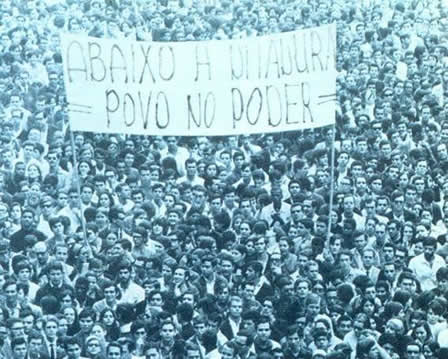 Golpe Militar de 1964O Golpe Militar de 1964 marca uma série de eventos ocorridos em 31 de março de 1964 no Brasil, e que culminaram em um golpe de estado no dia 1 de abril de 1964. Esse golpe pôs fim ao governo do presidente João Goulart, também conhecido como Jango, que havia sido de forma democrática, eleito vice-presidente pelo Partido Trabalhista Brasileiro (PTB).Imediatamente após a tomada de poder pelos militares, foi estabelecido o AI-1. Com 11 artigos, o mesmo dava ao governo militar o poder de modificar a constituição, anular mandatos legislativos, interromper direitos políticos por 10 anos e demitir, colocar em disponibilidade ou aposentar compulsoriamente qualquer pessoa que fosse contra a segurança do país, o regime democrático e a probidade da administração pública, além de determinar eleições indiretas para a presidência da República. 

Durante o regime militar, ocorreu um fortalecimento do poder central, sobretudo do poder Executivo, caracterizando um regime de exceção, pois o Executivo se atribuiu a função de legislar, em detrimento dos outros poderes estabelecidos pela Constituição de 1946. O Alto Comando das Forças Armadas passou a controlar a sucessão presidencial, indicando um candidato militar que era referendado pelo Congresso Nacional. 

A liberdade de expressão e de organização era quase inexistente. Partidos políticos, sindicatos, agremiações estudantis e outras organizações representativas da sociedade foram suprimidas ou sofreram interferência do governo. Os meios de comunicação e as manifestações artísticas foram reprimidos pela censura. A década de 1960 iniciou também, um período de grandes transformações na economia do Brasil,  de modernização da indústria e dos serviços, de concentração de renda, de abertura ao capital estrangeiro e do endividamento externo.Governo Castello Branco (1964-1967) Castello Branco, general militar, foi eleito pelo Congresso Nacional presidente da República em 15 de abril de 1964. Em seu pronunciamento, declarou defender a democracia, porém ao começar seu governo, assume uma posição autoritária. Estabeleceu eleições indiretas para presidente, além de dissolver os partidos políticos. Vários parlamentares federais e estaduais tiveram seus mandatos cassados, cidadãos tiveram seus direitos políticos e constitucionais cancelados e os sindicatos receberam intervenção do governo militar.Em seu governo, foi instituído o bipartidarismo. Só estavam autorizados o funcionamento de dois partidos: Movimento Democrático Brasileiro ( MDB ) e a Aliança Renovadora Nacional ( ARENA ). Enquanto o primeiro era de oposição, de certa forma controlada, o segundo representava os militares.O governo militar impõe, em janeiro de 1967, uma nova Constituição para o país. Aprovada neste mesmo ano, a Constituição de 1967 confirma e institucionaliza o regime militar e suas formas de atuação.Governo Costa e Silva (1967-1969)Em 1967, assume a presidência o general Arthur da Costa e Silva, após ser eleito indiretamente pelo Congresso Nacional. Seu governo é marcado por protestos e manifestações sociais. A oposição ao regime militar cresce no país. A UNE ( União Nacional dos Estudantes ) organiza, no Rio de Janeiro, a Passeata dos Cem Mil. Em Contagem (MG) e Osasco (SP), greves de operários paralisam fábricas em protesto ao regime militar. A guerrilha urbana começa a se organizar. Formada por jovens idealistas de esquerda, assaltam bancos e sequestram embaixadores para obterem fundos para o movimento de oposição armada.No dia 13 de dezembro de 1968, o governo decreta o Ato Institucional Número 5 ( AI-5 ). Este foi o mais duro do governo militar, pois aposentou juízes, cassou mandatos, acabou com as garantias do habeas-corpus e aumentou a repressão militar e policial.Governo da Junta Militar (31/8/1969-30/10/1969)Doente, Costa e Silva foi substituído por uma junta militar formada pelos ministros Aurélio de Lira Tavares (Exército), Augusto Rademaker (Marinha) e Márcio de Sousa e Melo (Aeronáutica). Dois grupos de esquerda, O MR-8 e a ALN sequestram o embaixador dos EUA Charles Elbrick. Os guerrilheiros exigem a libertação de 15 presos políticos, exigência conseguida com sucesso. Porém, em 18 de setembro, o governo decreta a Lei de Segurança Nacional. Esta lei decretava o exílio e a pena de morte em casos de "guerra psicológica adversa, ou revolucionária, ou subversiva".No final de 1969, o líder da ALN, Carlos Mariguella, foi morto pelas forças de repressão em São Paulo.Governo Medici (1969-1974)Em 1969, a Junta Militar escolhe o novo presidente: o general Emílio Garrastazu Medici. Seu governo é considerado o mais duro e repressivo do período, conhecido como " anos de chumbo ". A repressão à luta armada cresce e uma severa política de censura é colocada em execução. Jornais, revistas, livros, peças de teatro, filmes, músicas e outras formas de expressão artística são censuradas. Muitos professores, políticos, músicos, artistas e escritores são investigados, presos, torturados ou exilados do país. O DOI-Codi ( Destacamento de Operações e Informações e ao Centro de Operações de Defesa Interna ) atua como centro de investigação e repressão do governo militar.Ganha força no campo a guerrilha rural, principalmente no Araguaia. A guerrilha do Araguaia é fortemente reprimida pelas forças militares.O Milagre EconômicoNa área econômica, o país crescia rapidamente. Este período que vai de 1969 a 1973 ficou conhecido com a época do Milagre Econômico. O PIB brasileiro crescia a uma taxa de quase 12% ao ano, enquanto a inflação beirava os 18%. Com investimentos internos e empréstimos do exterior, o país avançou e estruturou uma base de infra-estrutura. Todos estes investimentos geraram milhões de empregos pelo país. Algumas obras, consideradas faraônicas, foram executadas, como a Rodovia Transamazônica e a Ponte Rio-Niteroi.Porém, todo esse crescimento teve um custo altíssimo e a conta deveria ser paga no futuro. Os empréstimos estrangeiros geraram uma dívida externa elevada para os padrões econômicos do Brasil.Governo Geisel (1974-1979)Em 1974 assume a presidência o general Ernesto Geisel que começa um lento processo de transição rumo à democracia. Seu governo coincide com o fim do milagre econômico e com a insatisfação popular em altas taxas. A crise do petróleo e a recessão mundial interferem na economia brasileira, no momento em que os créditos e empréstimos internacionais diminuem.Geisel anuncia a abertura política lenta, gradual e segura. A oposição política começa a ganhar espaço. Nas eleições de 1974, o MDB conquista 59% dos votos para o Senado, 48% da Câmara dos Deputados e ganha a prefeitura da maioria das grandes cidades.Os militares de linha dura, não contentes com os caminhos do governo Geisel, começam a promover ataques clandestinos aos membros da esquerda. Em 1975, o jornalista Vladimir Herzog á assassinado nas dependências do DOI-Codi em São Paulo. Em janeiro de 1976, o operário Manuel Fiel Filho aparece morto em situação semelhante.Em 1978, Geisel acaba com o AI-5, restaura o habeas-corpus e abre caminho para a volta da democracia no Brasil.Governo Figueiredo (1979-1985) A vitória do MDB nas eleições em 1978 começa a acelerar o processo de redemocratização. O general João Baptista Figueiredo decreta a Lei da Anistia, concedendo o direito de retorno ao Brasil para os políticos, artistas e demais brasileiros exilados e condenados por crimes políticos. Os militares de linha dura continuam com a repressão clandestina. Cartas-bomba são colocadas em órgãos da imprensa e da OAB (Ordem dos advogados do Brasil). No dia 30 de Abril de 1981, uma bomba explode durante um show no centro de convenções do Rio Centro. O atentado fora provavelmente promovido por militares de linha dura, embora até hoje nada tenha sido provado.Em 1979, o governo aprova lei que restabelece o pluripartidarismo no país. Os partidos voltam a funcionar dentro da normalidade. A ARENA muda o nome e passa a ser PDS, enquanto o MDB passa a ser PMDB. Outros partidos são criados, como : Partido dos Trabalhadores ( PT ) e o Partido Democrático Trabalhista ( PDT ).A Redemocratização e a Campanha pelas Diretas JáNos últimos anos do governo militar, o Brasil apresenta vários problemas. A inflação é alta e a recessão também. Enquanto isso a oposição ganha terreno com o surgimento de novos partidos e com o fortalecimento dos sindicatos.Em 1984, políticos de oposição, artistas, jogadores de futebol e milhões de brasileiros participam do movimento das Diretas Já. O movimento era favorável à aprovação da Emenda Dante de Oliveira que garantiria eleições diretas para presidente naquele ano. Para a decepção do povo, a emenda não foi aprovada pela Câmara dos Deputados.No dia 15 de janeiro de 1985, o Colégio Eleitoral escolheria o deputado Tancredo Neves, que concorreu com Paulo Maluf, como novo presidente da República. Ele fazia parte da Aliança Democrática – o grupo de oposição formado pelo PMDB e pela Frente Liberal.Era o fim do regime militar. Porém Tancredo Neves fica doente antes de assumir e acaba falecendo. Assume o vice-presidente José Sarney. Em 1988 é aprovada uma nova constituição para o Brasil. A Constituição de 1988 apagou os rastros da ditadura militar e estabeleceu princípios democráticos no país.  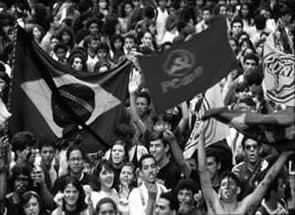 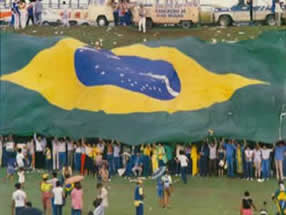 Cronologia da Ditadura MilitarA seguir, apresentamos uma cronologia do regime militar no Brasil e seus desdobramentos.1961
25/08 Renúncia de Jânio Quadros
30/08 Ministros militares declaram-se contrários à posse de João Goulart
02/09 Instituído o sistema parlamentar de governo como resultado do acordo que possibilitaria a posse do vice-presidente João Goulart
07/09 Posse de João Goulart1962 
02/02 Criação oficial do Instituto de Pesquisas Sociais (Ipês), que conspiraria contra o governo Goulart.1963 
24/01 Retorno ao sistema presidencialista de governo, após plebiscito realizado no dia 6, que não referendou o parlamentarismo.
07/08 Projeto de Milton Campos sobre a reforma agrária é rejeitado.
23/08 Comício do CGT pelo aniversário da morte de Getúlio Vargas com a presença de Goulart. Presentes exigem definição do presidente durante seu discurso. Goulart promete que reformas serão implementadas.
12/09 Revolta de sargentos da Aeronáutica e da Marinha em Brasília.
07/10 Goulart retira o pedido de decretação de estado de sítio em função da ampla oposição que gerou.
17/10 Rejeitada emenda do PTB sobre reforma agrária na Câmara dos Deputados.
Novembro: Greve dos cortadores de cana em Pernambuco e parte da Paraíba.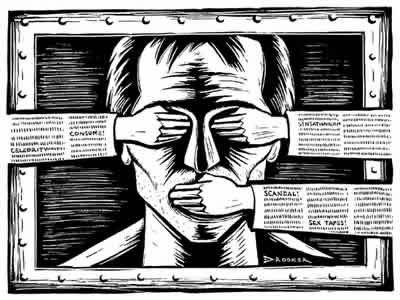 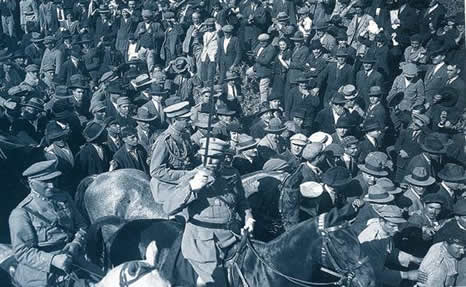 1964 
17/01 Regulamentação da lei de remessa de lucros.
13/03 Comício da Central do Brasil ou “das reformas”.
19/03 Marcha da Família, com Deus, pela Liberdade em São Paulo (SP), espécie de resposta ao Comício da central.
20/03 O chefe do Estado-Maior do Exército, general Castelo Branco, divulga circular reservada entre seus subordinados contra João Goulart. 
21 a 29/03 9 “Marchas” da família, com Deus, pela Liberdade, em diversas cidades de São Paulo.
31/03 Inicia-se o movimento militar em Minas Gerais com deslocamento de tropas comandadas pelo general Mourão filho.
01/04 a 08/06 42 “Marchas” da Família, com Deus, pela Liberdade em São Paulo, Minas, Rio de Janeiro, Piauí , Paraná e Goiás.
02/04 João Goulart segue de Brasília pra Porto Alegre. De lá, sairia do Brasil.
02/04 General Costa e Silva autonomeia-se comandante-em-chefe do Exército nacional e organiza o “Comando Supremo da Revolução”.
04/04 O nome do general Castelo Branco é indicado para a Presidência da república pelos líderes do Golpe.
09/04 Decretado o Ato Institucional que confere ao presidente da República poderes para cassar mandatos eletivos e suspender direitos políticos até 15 de junho de 1964, entre outros poderes discricionários.
10/04 A sede da UNE é incendiada por participantes do movimento político militar.
13/04 O Diário Oficial publica decreto que extingue o mandato de todos os membros do conselho diretor da Universidade de Brasília
Ocorre uma invasão policial e a intervenção na UnB.
Abril GPMI – Grupo Permanente de Mobilização Industrial – foi o primeiro de uma série de instrumentos gerados para adptar o poderio bélico das Forças Armadas à nova doutrina de segurança.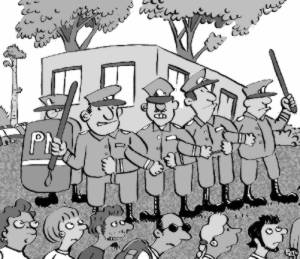 13/06 Criado o Serviço Nacional de Investigações (SNI).
27/10 Declarada a extinção da União nacional dos Estudantes (UNE).
09/11 Sancionada a Lei n. 4.464 (Lei Suplicy) proibindo atividades políticas estudantis. A Lei Suplicy de Lacerda coloca na ilegalidade a UNE e as UEEs, que passam a atuar na clandestinidade. Todas as instâncias da representação estudantil ficam submetidas ao MEC.1965 
Ato Institucional N.2 extingue os partidos existentes, atribui à Justiça Militar o julgamento de civis acusados de crimes contra a segurança nacional e confere ao presidente da república poderes para cassar mandatos eletivos e suspender direitos políticos até 15 de março de 1967, entre outros dispositivos.
Início: A UNE convoca um conselho para eleger, com mandato-tampão, o presidente que a chefiará até o 27º Congresso, em julho. Alberto Abissâmara, de tendências progressistas, é escolhido.
05/02 Ato Institucional N.3 estabelece eleição indireta para governadores.
01/04 No dia 1o, o Conselho Universitário, presidido pelo reitor Pedro Calmon, dissolve a diretoria do CACO – Centro Acadêmico de Direito UFRJ.
12/04 No dia 12, agentes do Dops e a Polícia Militar impedem com violência uma reunião do CACO – Centro Acadêmico de Direito UFRJ. As aulas são suspensas.
Agosto: Surgem os Diretórios Acadêmicos Livres.
23/09 São feitas manifestações contra a Lei Suplicy, no Rio de Janeiro.
03/10 O general Costa e Silva é eleito presidente da república pelo Congresso Nacional.
20/10 O general Castelo Branco decreta o recesso do Congresso Nacional até 22 de novembro em função da não aceitação de cassações.Cronologia da Ditadura Militar (continuação)1966 
O período de 1966 a 1973 é o da ilegalidade da UNE.
Março: Uma passeata em Belo Horizonte contra o regime militar é brutalmente reprimida. A violência desencadeia passeatas estudantis em outros estados.
28/07 a 02/08 Mesmo na ilegalidade, é realizado o XXVIII Congresso da UNE, em Belo Horizonte, que marca a oposição da entidade ao Acordo MEC-Usaid. O congresso acontece no porão da Igreja de São Francisco de Assis. O mineiro José Luís Moreira Guedes é eleito presidente da UNE.
Setembro: As aulas na Faculdade Nacional de Direito são suspensas e 178 estudantes paulistas são presos durante um congresso realizado pela UNE-UEE, em São Bernardo do Campo.
O General Castelo Branco cria o Movimento Universitário para o Desenvolvimento Econômico e Social (Mudes).
14/09 Alunos da Faculdade Nacional de Odontologia entram em greve de protesto e colocam cartazes nas imediações da faculdade. Há choque entre os estudantes e policiais do Dops.
18/09 A UNE decreta greve geral.
22/09 A UNE elege o dia 22 como o Dia Nacional de Luta contra a Ditadura.
23/09 A polícia invade a Faculdade de Medicina da UFRJ e expulsa estudantes com violência. O episódio ficou conhecido como o Massacre da Praia Vermelha.1967 
24/01 Promulgada a nova Constituição do Brasil.
11/03 O general Castelo Branco edita nova Lei de Segurança Nacional.
15/03 O general Costa e Silva é empossado na Presidência da República.
Agosto: É realizado o XXIX Congresso da UNE, em Valinhos (SP), na clandestinidade. Luís Travassos é eleito presidente da entidade.1968 
28/03 O estudante Edson Luís de Lima Souto é morto durante conflito com a PM no restaurante Calabouço, no Rio de Janeiro (RJ).
29/03 Marcha de 50 mil pessoas repudia o assassinato de Edson Luis de Lima Souto.
29/03 A UNE decreta greve geral dos estudantes.
30/03 O ministro da Justiça, Gama e Silva, determina a repressão das passeatas estudantis.
01/04 Inúmeras passeatas estudantis irrompem em várias capitais brasileiras.
22/05 Lei N. 5.439 estabelece responsabilidade criminal para menores de 18 anos envolvidos em ações contra a segurança nacional.
04/06 Sessenta e oito cidades são declaradas áreas de segurança nacional e, por isso, seus eleitores ficam impedidos de escolher pelo voto direto, os respectivos prefeitos.
21/06 Prisão de trezentas pessoas na Universidade federal do Rio de Janeiro. As aulas são suspensas. 
25/06 O ministro da Justiça, Gama e Silva, proíbe passeatas e comícios - relâmpago.
26/06 Passeata dos Cem Mil no Rio de Janeiro.
16/07 Greve de Osasco (SP) inicia-se com a ocupação da Cobrasma.
29/08 Invasão do campus da Universidade Federal de Minas Gerais por tropas federais.
30/08 Invasão do campus da Universidade de Brasília por tropas policiais resulta em violência.
02/10 Invasão do prédio da Faculdade de Filosofia, Letras e Ciências Humanas da Universidade de São Paulo (USP) pelo Comando de Caça aos Comunistas e outros grupos.
Outubro: É realizado clandestinamente o XXX Congresso da UNE, em Ibiúna (SP).
12/10 Prisão de estudantes em Ibiúna durante congresso da UNE. São presas mais de 700 pessoas, entre elas as principais lideranças do movimento estudantil: Luís Travassos (presidente eleito), Vladimir Palmeira, José Dirceu, Franklin Martins e Jean Marc Von Der Weid.
13/12 Ato Institucional N. 5 torna perenes os poderes discricionários que atribui ao presidente da República. O Congresso Nacional é posto em recesso.
Com o decretado AI-5. Centros cívicos substituem os grêmios estudantis.1969 
Inicio: A UNE tenta manter uma direção com a eleição de Jean Marc Von Der Weid através dos Congressinhos Regionais.
26/02 Decreto-Lei N.477 dispõe sobre infrações disciplinares praticadas por professores, alunos, funcionários ou empregados de estabelecimentos de ensino. Que penaliza professores, alunos e funcionários de estabelecimentos de ensino público (até 1973, esse decreto atingiria 263 pessoas, a maioria estudantes).
16/05 O Ato Institucional N. 10 , dentre outros efeitos, levaria centenas de professores universitários à aposentadoria.
01/07 Criação da Operação bandeirantes (Oban), embrião da polícia política conhecida como “sistema Codi-Doi” que seria implantada em todo o país nos moldes da Oban.
31/08 Junta Militar, formada pelos ministros militares, assume o poder em função da doença de Costa e Silva, impedindo a posse do vice-presidente da República, que não concordara com o Ato Institucional N.5.
Setembro: O presidente da UNE, Jean Marc Von Der Weid, é preso.
05/09 O Ato Institucional N. 14 estabele a pena de morte.
30/10 Posse do general Emílio Garrastazu Médice na presidência da República, já que fora caracterizada a incapacitação definitiva do general Costa e Silva.Continua após a publicidade1970 
Inicio: Com quase todas as lideranças presas ou exiladas, o movimento estudantil realiza atos isolados, dentre eles uma missa pelo segundo aniversário da morte de Edson Luís.
10/02 Estabelecimento da censura prévia de livros e revistas pelo decreto-lei N. 1.077.
20/05 Início das operações oficiais do CIE.
20/05 Decreto N.66.608 cria o centro de Informações de Segurança da Aeronáutica (Cisa).1971 
30/03 Decreto N.68.447 reorganiza o Centro de Informações da Marinha (Cenimar).
Setembro: Honestino Guimarães, vice de Jean Marc Von Der Weid, é efetivado presidente da UNE, em micro congresso.
07/09 Morte de Carlos Lamarca
Novembro: O governo passa a editar “decretos reservados”.1972 
Inicio: A AP passa a denominar-se Ação Popular Marxista-Leninista (APML).
O presidente da UNE, Honestino Guimarães, desaparece.
Março: Inaugurada a Escola Nacional de informações
12/04 O Exército inicia o combate à guerrilha comandado pelo PC do B na região do Araguaia.1973 
30/03 Alexandre Vannucchi Leme, aluno da Universidade de São Paulo (USP), é preso e morto pelos militares. A missa em sua memória, realizada em 30 de março na Catedral da Sé, em São Paulo, é o primeiro grande movimento de massa desde 1968.
14/09 A Arena homologa o nome do general Ernesto Geisel como candidato à presidência da república.
07/10 Início de nova tentativa, pelo Exército , de combate à guerrilha do Araguaia.
Dezembro: O Exército derrota a guerrilha do Araguaia.1974 
Inicio: O Colégio Eleitoral homologa o nome do general Ernesto Geisel para a presidência da República.
É criado o Comitê de Defesa dos Presos Políticos na Universidade de São Paulo (USP).1975 
30/01 O ministro da justiça anuncia que continuam as atividades de repressão ao comunismo e à subversão.
26/10 Anunciada a morte do Jornalista Vladimir Herzog em dependências do II Exército (SP)1976 
17/01 Morte do operário Manuel Fiel Filho em de pendências do II Exército (SP). O general Geisel exonera o general Ednardo Dávila Melo do comando do II Exército em função doas mortes de Vladimir Herzog e de Manuel Fiel Filho.
19/08 Bombas explodem na ABI e na OAB.1977 
01/04 Decretado o recesso do Congresso Nacional por 14 dias. Durante o período, o gen. Geisel edita uma série de medidas conhecidas como “pacote de abril”.1978 
Maio: Greve dos metalúrgicos de São Bernardo do Campo
15/10 O colégio Eleitoral referenda o nome do general João Figueiredo para presidente da república.1979 
01/01 Extinção do AI-5.
15/03 Posse do general João Baptista de Oliveira Figueiredo como presidente.
28/08 Decretada a anistia pelo governo Figueiredo.
29/11 Fim do bipartidarismo1980 
27/08 Carta-bomba explode na sede da OAB e mata a secretária Lydia Monteiro. Desde janeiro diversas bombas explodiram ou foram encontradas no país.1981 
30/04 Integrantes do DOI do I Exército explodem acidentalmente uma bomba que planejam usar num atentado durante show de música no Rio Centro (RJ)1982 
15/11 A oposição, em conjunto, conquista maioria na Câmara dos deputados.1983 
Inicia-se uma campanha pelas eleições diretas para a Presidência da República.1984 
25/04 A emenda constitucional restabelecendo as eleições diretas para presidente da República é derrotada no Congresso Nacional.1985 
15/01 Tancredo Neves e José Sarney vencem no Colégio Eleitoral a disputa com Paulo Maluf pela Presidência da República.
15/03 Posse do vice-presidente José Sarney na presidência da república em função de doença de Tancredo Neves.
21/04 Morte de Tancredo Neves.1988 
05/10 Promulgada nova Constituição da República definida pelo Congresso Nacional, mantendo no Título V e Capítulo I o estado de Defesa e do estado de Sítio, com restrições aos direitos de reunião, sigilo de correspondência e de comunicação, além de manter a proibição de sindicalização e greve aos militares.2005 
04/07 Criado pelo Departamento de Sociologia e Ciência Política da UFSC o Memorial dos Direitos Humanos.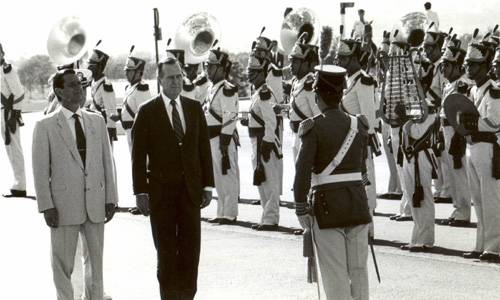 